HELLENIC REPUBLIC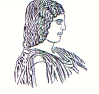 AGRICULTURAL UNIVERSITY OF ATHENSThe International & Public Relations Office,Address: 75 Iera Odos Str, GR- 118 55, Athens, GreeceInformation: Aliki-Fotini KyritsiTel. No: (+30) 210 5294845Fax: (+30) 210 5294820E-mail: public.relations@aua.gr							   									                         Athens, 7th of December 2020PRESS RELEASEThe Agricultural University of Athens, coordinates the European project - DIgital TEChnologiesThe Agricultural University of Athens, since November 1st 2020, coordinates the European project  DIgital TEChnologies as an enabler for a conTinuous transformation of food safety management system with the acronym DiTECT. DiTECT is a competitive project, selected for funding among 29 proposals, under a relevant announcement of the H2020 program between the European Union (EU) and China. The project has a total budget of 4,098 million euros.In this project, 21 partners from the EU and 12 from China will join their efforts to implement new methods for monitoring and controlling environmental pollutants as well as chemical and biological hazards. It is worth noting that in this effort, three laboratories of AUA, namely the Laboratory of Microbiology & Biotechnology of Foods (Prof. G.-J. Nychas, coordinator of the DiTECT project), the Laboratory of Agricultural Engineering (Assoc. Prof. S. Fountas) and the Laboratory of Agricultural Constructions (Assoc. Prof. Th. Bartzanas), collaborate through the multidisciplinarity of the fields they treat. The ultimate goal of this collaboration is not only to achieve the best possible outcome regarding this project, but at the same time to highlight the pioneering and leading role of our university in the emerging field of the “internet of things / internet of foods”.Those interested will be able to be informed about the developments in this project through the following social media:Facebook: https://www.facebook.com/DitectProjectLinkedIn (https://www.linkedin.com/company/ditect-project-eu-china/)Twitter (https://twitter.com/DitectProject)